DoblFrcPar 14 अक्टूबर, 2011 rev. 1-14-2017 A सार्वजनिक डोमेन लेखगुरुत्वाकर्षण आकर्षण का विरोधाभास दोहरीकरण के लिए बाध्य विकिरण दबाव सामान्य सापेक्षता बनाम
परिशिष्ट: वेब - साइट - सूची पृष्ठ -सार: एक सार्वजनिक डोमेन लेख। इस कागज गुरुत्वाकर्षण के कारण मॉडलिंग के लिए तीन अवधारणाओं की तुलना करता है:
* विकिरण दबाव * सामान्य सापेक्षता आकर्षण * जन आकर्षण तर्क है कि विकिरण के दबाव मॉडल गुरुत्वाकर्षण के शव की परिक्रमा पर अभिनय बलों के लिए सही मान का उत्पादन केवल मॉडल प्रस्तुत किया है। सभी प्रतिस्पर्धी "आकर्षण" मॉडल डबल वास्तविक शक्ति है जो कक्षा को बनाए रखने के लिए आवश्यक है मान का उत्पादन। यह बल इस कागज में विस्तृत रूप में विरोधाभास दोहरीकरण इंगित करता है कि बड़े पैमाने पर आकर्षण और सामान्य सापेक्षता आकर्षण अवधारणाओं के कारण गुरुत्वाकर्षण और जड़ता के लिए व्यवहार्य मॉडल नहीं हैं। मामले के सभी रूपों में रिमोट के एक विकिरण और शैडोइंग मॉडल बल: (परमाणुओं, कणों, बिजली शुल्क और चुंबकीय क्षेत्र), "जाहिरा तौर पर" आकर्षक और repelling दूरस्थ बल के अधीन हैं। हालांकि, आइसोट्रोपिक प्रधानमंत्री विकिरण है कि यह सीट और inertial शक्ति के स्रोत को एक ही तरीके से सीट और सापेक्षिक शक्तियों का स्रोत है। आकर्षण और प्रतिकर्षण एक दूरी पर दूरस्थ और स्थानीय बलों के एक विकिरण और शैडोइंग मॉडल में मौजूद नहीं कर सकते हैं। 1970 के लगभग डॉ. लुइस Essen विशेष सापेक्षता के सिद्धांत की महत्वपूर्ण समीक्षा निष्कर्ष निकाला है कि SR एक वैज्ञानिक सिद्धांत नहीं है एक authoritative अनुशासित अध्ययन प्रदान करता है। यह पेपर सभी अधिवक्ताओं और हमारे युवा छात्रों के लिए स्पष्ट रूप से disproven अवधारणाओं SR और जीआर के प्रचार-प्रसार के लिए जिम्मेदार अधिकारियों के लिए पढ़ने के लिए आवश्यक होना चाहिए। डॉ. लुइस Essen: साथी के रॉयल सोसायटी, परमाणु घड़ी, उर्फ, समय के यहोवा के आविष्कारक। गुरुत्वाकर्षण के मॉडल की समीक्षाहमारे अतीत और वर्तमान शब्दकोश, प्रमुख विश्वकोषों, विकिपीडिया और विश्वविद्यालय भौतिकी किताबें [1] को परिभाषित करने और गुरुत्वाकर्षण; के रूप में देखें एक "आकर्षक" बल "निहित" एक शरीर के बड़े पैमाने पर या विकृत अंतरिक्ष करने के लिए। किसी भी "आकर्षक" बल मॉडल पृथ्वी चाँद गतिशील बल के लिए लागू करने, हम इस प्रणाली को प्राप्त: पृथ्वी की आकर्षक गुरुत्वाकर्षण चंद्रमा की कक्षीय केन्द्रापसारक बल शेष है। चंद्रमा की आकर्षक गुरुत्वाकर्षण पृथ्वी की कक्षीय केन्द्रापसारक बल शेष है।पहली बार में यह एक व्यवस्थित और संतुलित आकर्षक बल प्रणाली की तरह लग सकता है; हालांकि,... निम्नलिखित विरोधाभास मौजूद है। सीट, स्रोत और "स्पष्ट" आकर्षण बलों के कारण "आंतरिक" प्रत्येक शरीर के लिए कर रहे हैं, तो आकर्षण अवधारणा केन्द्रापसारक कक्षीय बलों एक ग्रह चंद्रमा प्रणाली के संतुलन के लिए आवश्यक है कि दो बार बल पैदा करता है। निकायों के बीच "आकर्षण" की अवधारणा की आवश्यकता है कि "से" प्रत्येक अलग-अलग शरीर बल कार्य करता है दूरस्थ शरीर पर,- और समान रूप से प्रारंभिक शरीर पर। तनाव के तहत एक रस्सी एक संतुलित प्रणाली का एक और उदाहरण है; प्रत्येक के अंत एक बराबर राशि के बल का विरोध करने का है। के रूप में न्यूटन के गति, "हर कार्रवाई करने के लिए है वहाँ हमेशा एक विरोध की प्रतिक्रिया के बराबर" के तीसरे कानून द्वारा वर्णित.  इस डबल बल विरोधाभास "बड़े पैमाने पर आकर्षण करने के लिए", सीधे लागू है... "आकर्षण" सामान्य सापेक्षता और अन्य सभी आकर्षण टाइप गुरुत्वाकर्षण की अवधारणाओं। इस उदाहरण कल्पना डबल बल समस्या मदद कर सकते हैं। वहाँ दो rafts (X और Y) स्वतंत्र रूप से जाने उन दोनों के बीच एक रस्सी के साथ एक स्पष्ट शांत झील पर तैरते।
दोनों rafts अभी भी स्थापित कर रहे हैं और एक रस्सी की लंबाई अलग कर रहे हैं। 
बेड़ा X पर आदमी बेड़ा Y करने के लिए संलग्न है जो रस्सी पर खींचती है।
बेड़ा Y X बेड़ा की ओर कदम होगा,... "और"... बेड़ा X Y बेड़ा की ओर भी कदम होगा.! !
दोनों rafts बराबर और विपरीत बल और गति प्राप्त होगा।  
यह अभी भी रहते हैं और शक्ति के स्रोत को बेड़ा X के लिए संभव नहीं है। खंडन और सुझाए गए सुधार और / या स्पष्टीकरण इस पेपर के लिए अनुरोध कर रहे हैं और योगदान की अनुमति के साथ इस साइट पर पोस्ट किया जा सकता है। परम पारदर्शिता को प्राप्त करने के लिए लक्ष्य है, तर्क बल स्पष्टता और सादगी इस डबल के लिए। गुरुत्वाकर्षण के बड़े पैमाने पर आकर्षण मॉडलआकर्षण अवधारणाओं [2] न्यूटन के गुरुत्वाकर्षण के बल के रूप में दो निकायों के बीच के प्रतिलोम वर्ग समीकरण स्वीकार करते हैं:
F = G (M1 x M2) x / आर चुकता।
निकायों में से प्रत्येक के लिए सतह गुरुत्वाकर्षण (जी) गुरुत्वाकर्षक स्थिरांक (G) और बड़े पैमाने पर और शरीर की त्रिज्या से प्राप्त किया जा सकता। न्यूटन के समीकरण दो जी का उपयोग सेना, "कथित तौर पर बैठा" प्रत्येक "एक दूरी पर अन्य शरीर आकर्षित" और "दो" निकायों में से प्रत्येक में गणना की जा सकती। गलत "आकर्षण" अवधारणाओं के भीतर:पृथ्वी से, अवधारणा है कि पृथ्वी के गुरुत्वाकर्षण चंद्रमा को आकर्षित करने की आवश्यकता होती है; और एक बराबर पृथ्वी लंगर "आकर्षण" बल पृथ्वी चंद्रमा की ओर खींच रहा है। से चंद्रमा, चंद्रमा की गुरुत्वाकर्षण पृथ्वी आकर्षित कर रहा है; और इस चाँद बैठा बल समान रूप से चंद्रमा पृथ्वी की ओर खींच रहा है। का उपयोग कर: 1) न्यूटन के समीकरण से ऊपर दिए गए के रूप में, 2) बुनियादी गणित, 3) आम तर्क और 4) बल के यांत्रिकी, यह ग्रहण पृथ्वी और चाँद बैठा बलों बराबर हैं दिखाया गया है; और एक परिणाम के रूप में;... "सभी आकर्षण मॉडल" गुरुत्वाकर्षण,... दो बार कक्षा के केन्द्रापसारक बल को संतुलित करने के लिए आवश्यक बल का उत्पादन!सामान्य सापेक्षता के मॉडल गुरुत्वाकर्षण के गुरुत्वाकर्षण के सामान्य सापेक्षता (जीआर) अवधारणा के साथ सटीक एक ही विरोधाभास पैदा होती है। यह भले के बड़े पैमाने पर अंतरिक्ष समय के एक काल्पनिक "कपड़े" warps और अन्य आम जनता का "आकर्षण" अंतरिक्ष समय के विकृत कपड़े का कारण बनता है। जीआर सिद्धांत जब आकर्षक बल की सीट में ग्रह और चंद्रमा की स्थिति के केंद्र में लंगर डाले है के बाद से, हम फिर से दो बार बल पृथ्वी चंद्रमा सिस्टम की कक्षीय ताकतों को संतुलित करने के लिए आवश्यक होगा। न्यूटन के गुरुत्वाकर्षण के कारण करने के लिए संदर्भयह विरोधाभास ही "आकर्षण" प्रकार मॉडल के भीतर पैदा होती है और यह भी निम्नलिखित प्रश्न उठाती: सच और महत्वपूर्ण इस विरोधाभास है, तो क्यों था इसे संबोधित नहीं न्यूटन द्वारा, हमारे गुरुत्वाकर्षण गणित के लेखक? सर आइजैक न् यूटन द्वारा एक पत्र से निम्नलिखित उद्धरण ऊपर सवाल का जवाब देना चाहिए। इस बोली कि गुरुत्वाकर्षण (आकर्षण) पदार्थ की एक "निहित" गुण के रूप में रिक्त स्थान के माध्यम से अभिनय किया अवधारणा का विरोध उनकी फर्म राय व्यक्त करता है। बोली ".. भागवतम एक शरीर हो सकता है कार्य एक निर्वात और, कुछ की मध्यस्थता के बिना के माध्यम से एक दूरी पर दूसरे पर से और जिसके माध्यम से उनके क्रिया और बल हो सकता है जा से अवगत करा दिया से एक से दूसरे, मुझे करने के लिए कि मेरा मानना है कि जो दार्शनिकों के मामलों में सोच का एक सक्षम संकाय है, कोई भी आदमी, कभी इसे में गिर सकता है एक बहुत बड़ी मूर्खता है." गए के बाद से न्यूटन आकर्षण अवधारणा "इतना महान एक मूर्खता"माना जाता है; यह वह समय एक बेतुका आकर्षक प्रणाली की विस्तृत यांत्रिकी पर विचार कर रही है खर्च नहीं चाहेंगे कि उचित लगता है। इसलिए वह हो सकता है का सामना करना पड़ा या नहीं डबल बल विरोधाभास को संबोधित किया। लोगों को आम तौर पर अध्ययन नहीं परिकल्पना कि उनका मानना है कि सही नहीं हैं, या परिकल्पना कि वे में रुचि नहीं है। यह भी कुछ न्यूटन कभी नहीं एक सौ से अधिक हमारे बीस साल और बीस पहली सदी प्राकृतिक दर्शन समाज के लिए, विद्वान प्रोफेसरों, लेखकों और छात्रों विश्वास, शिक्षण और अवधारणा प्रचार-प्रसार में गिर जाएगा कि विश्वास होता कि प्रतीत होता है... "कि एक शरीर कुछ और की मध्यस्थता के बिना एक वैक्यूम के माध्यम से एक दूरी पर दूसरे पर कार्य कर सकते हैं"। गति, सन् 1600, लगभग के सर आइजैक न्यूटन के नियम कैसे गुरुत्व के बल के साथ दूरी व्युत्क्रम दूरी चुकता समीकरण का पालन, विविध का विवरण दिया था लेकिन उन्होंने एक कारण गुरुत्वाकर्षण या जड़ता के लिए भी अपने प्रकाशनों में प्रस्ताव किया नहीं। हालांकि न्यूटन गुरुत्व के कारण गर्भ धारण किया था निम्नलिखित उद्धरण, रॉबर्ट बॉयल, को एक निजी पत्र से पता चलता है, कि अनिवार्य रूप से इस विकिरण और दूरस्थ बलों के shadowing मॉडल की नकल है। न्यूटन के शब्द "परालौकिक आत्मा" शब्द "प्रधानमंत्री विकिरण" में निम्नलिखित उद्धरण से बदला गया है, अवधारणाओं की समानता स्पष्ट हो जाता है।उद्धरण: "तो (स्पष्ट) gravitating आकर्षण पृथ्वी के कुछ अन्य suchlike परालौकिक आत्मा (प्रधानमंत्री विकिरण), नित्य संक्षेपण द्वारा कारण हो सकता है... यह (यह आत्मा) के कारण के रूप में इस तरह... (प्रधानमंत्री विकिरण) से इसके बाद के संस्करण के लिए महान ज्लदी (गति) के साथ उतरना एक आपूर्ति (से); कौन सा वंश यह इसके साथ यह pervades शरीर सहन कर सकते हैं में, अपने सभी भागों (परमाणुओं) की सतह (सतहों) करने के लिए आनुपातिक बल के साथ यह पर कार्य करता है." गएकोष्ठक ऊपर शब्दों में मूल की तुलना में सहायता करने के लिए जोड़ दिया गया है। यह संतोषजनक है और न्यूटन की अवधारणा, ऊपर बताए गए के रूप में एक कंपन या कण माल के प्रवाह के निर्वाचकगण Aether का प्रस्ताव नहीं है, न ही यह एक कारण के रूप में एक दूरी के माध्यम से आकर्षण का प्रस्ताव करता है कि ध्यान दें करने के लिए महत्वपूर्ण है। इस लेखक की राय में ऊपर बोली कि इसहाक न्यूटन एक गैर-कण विकिरण और गुरुत्वाकर्षण, देर से सन् 1600 के लगभग के लिए एक कारण के रूप में सिस्टम शैडोइंग फ्रेम किया था से पता चलता है। विकिरण के दबाव मॉडल गुरुत्वाकर्षण के गुरुत्वाकर्षण के एक आइसोट्रोपिक विकिरण दबाव प्रणाली में [3], बल की सीट नहीं है वस्तुओं के जन में। ऑब्जेक्ट का प्रत्येक परमाणु विकिरण प्रवाह, "वस्तुओं एक दूसरे की ओर धक्का" एक "बाहरी" असंतुलित विकिरण दबाव बल के कारण छाया। जो परिकलित बल के दोहरीकरण की आवश्यकता होगी "कोई आकर्षित" तनाव शामिल है, है। गुरुत्वाकर्षण विकिरण दबाव ब्रह्मांड के प्रधानमंत्री आइसोट्रोपिक विकिरण की एक विशेषता एक ही तरीके से कि जड़ता, E फ़ील्ड्स, ईएम विकिरण और सभी दूरस्थ बलों प्रधानमंत्री विकिरण द्वारा मध्यस्थता कर रहे हैं में है..। एक विकिरण दबाव मॉडल में, ग्रहों और ऑब्जेक्ट्स "गुरुत्वाकर्षण नहीं है'; वे "गुरुत्वाकर्षण के लिए ब्रह्मांड के प्रधानमंत्री विकिरण प्रवाह का एक हिस्सा स्क्रीनिंग द्वारा किया जाता है"। 
गुरुत्वाकर्षण आकर्षण मौजूद नहीं है। 
निम्न उद्धरण विकिपीडिया से जब उनके कक्षा एक ग्रह के लिए बंद करने के लिए कैसे झूठी गुरुत्वाकर्षण "आकर्षण" क्षुद्रग्रह के विघटन का कारण बनता के सामान्य आयोजित गलत विवरण देता है। ब्रिटानिका संस्करण क्लिक करें यहाँ.बोली Roche त्रिज्या है दूरी के भीतर जो एक दिव्य शरीर, केवल अपने ही गुरुत्वाकर्षण द्वारा एक साथ, आयोजित पहले शरीर की गुरुत्वाकर्षण स्व-आकर्षणसे अधिक एक दूसरे आकाशीय शरीर के ज्वारीय बल के कारण बिखर जाएगा। गए  सारांश में यदि पृथ्वी "चाँद आकर्षित कर रहा है" और चाँद "पृथ्वी, आकर्षित कर रहा है"... यह दो बार वास्तविक बल उनके वर्तमान कक्षाओं में शरीर को बनाए रखने के लिए आवश्यक है का उत्पादन होगा। यह दो बार अपने वास्तविक शरीर के वजन का मान प्रदर्शित करने के लिए अपने पैमाने पर कारण होता है।  
इस डबल बल परिणाम दर्शाता है कि सेना की सीट ग्रहों या निकायों, और न ही उनके पदों में स्थित नहीं है। 
सीट और बलों के कारण "ग्रह करने के लिए,... बाहरी" एक विकिरण दबाव मॉडल दूरस्थ बल के द्वारा भविष्यवाणी के रूप में हैं। दो आकर्षक की अयोग्यता के साथ मॉडल, आइसोट्रोपिक विकिरण बल और मॉडल परिरक्षण जो सही ढंग से कार्रवाई और बलों गुरुत्वाकर्षण और जड़ता की भविष्यवाणी की है शेष ही जाना जाता है। विकिरण और परिरक्षण मॉडल की एक विस्तृत अध्ययन वेब पर उपलब्ध है [3] और दूरस्थ बलों के शीर्षक, उज्ज्वल दबाव मॉडल।
इस लेख का तर्क है कि वहाँ कुछ के साथ न्यूटन के गुरुत्वाकर्षण समीकरण; गलत संकेत नहीं करता है... डबल बल त्रुटि पैदा होती है केवल जब यह "बल आकर्षक है और कारण और बलों की सीट उस मास या ग्रहों या शरीर की स्थिति में हैं कि माना जाता है"। न्यूटन के समीकरण पूरी तरह से एक विकिरण के लिए काम करता है और सिस्टम, शैडोइंग सीट और शक्ति के स्रोत के बाद से बाहरी और ग्रहों और चन्द्रमाओं, स्थानीय रूप से करने के लिए लागू किया गया है.. और आकर्षण या तनाव एक दूरी के माध्यम से आवश्यक नहीं कर रहे हैं और एक विकिरण परिरक्षण और दबाव प्रणाली दूरस्थ और स्थानीय बलों के भीतर मौजूद नहीं कर सकते।
वहाँ कुछ भी नहीं है गुरुत्वाकर्षण बल की ज्ञात संख्या मान परिवर्तित करता है जो इस आलेख में। संख्यात्मक तुलना एहसास है कि परिकलित मान मूल्य दोहरे प्राकृतिक करने के लिए आवश्यक नहीं कर रहे हैं। बात है कि बुनियादी तर्क छोड़ता है संभावना के कानूनों को लागू करने की आकर्षक बल सीट हो सकता है। प्राथमिक विद्यालय के छात्रों और laymen करेंगे इस संदेश को समझने और एहसास है कि विश्वविद्यालयों कि अभी भी सापेक्षता की वकालत कर रहे हैं इस डबल बल के मुद्दे पर इस सरल होमवर्क नहीं किया है। निम्न संख्यात्मक तुलना प्रदान की जाती हैं ही कुछ समीक्षक द्वारा सुझाव दिया। परिशिष्ट: डबल बल विरोधाभास प्राथमिक Rithmetic.सार्वजनिक डोमेन बयान। यह आलेख, सेना दोहरीकरण विरोधाभास के गुरुत्वाकर्षण के आकर्षण, स्टेनली V बायर्स द्वारा लिखे गए सार्वजनिक डोमेन में किया जा करने के लिए दी जाती है। अक्टूबर 14, 2011
यह इस लेखक का विश्वास है कि इस डबल बल तर्क तो है प्राथमिक और कि सहकर्मी की समीक्षा तार्किक नहीं है जनता के लिए या पत्रिकाओं में प्रकाशन से पहले आवश्यक। //////विकिरण दबाव संदर्भ पत्रकागज और लेख मौजूद असंतुष्ट योग्यता का बड़े पैमाने पर आकर्षण और सामान्य सापेक्षता आकर्षण अवधारणाओं के लिए अतिरिक्त समर्थन की निम्न सूची। विशेष सापेक्षता, 2005 बनाम प्रकाश गति
यूआरएल: http://home.netcom.com/~sbyers11/litespd_vs_sr.htm . 
Olaf Roemer काम 1676 विज्ञापन की यह दर्शाता है कि प्रकाश की गति सभी पर्यवेक्षकों के संबंध में निरंतर नहीं है। अगर सच है, इस असुविधाजनक तथ्य और इसकी निर्विरोध डेटा विशेष को अयोग्य और व्यवहार्य वैज्ञानिक सिद्धांतों और शारीरिक विद्युत चुम्बकीय विकिरण के रूप में सामान्य सापेक्षता बलों। डॉ. लुइस Essen, साथी के रॉयल सोसायटी, परमाणु घड़ी, एक स्टर्लिंग भौतिक विज्ञान प्रतिष्ठा disproves विशेष सापेक्षता के साथ के आविष्कारक। 
"मैं सिद्धांत एक सिद्धांत बिल्कुल, लेकिन एक संख्या वास्तविक गलतियों के साथ विरोधाभासी मान्यताओं के बस नहीं है कि यह निष्कर्ष निकाला." एल Essen 
Essen, लुई (1971)। "सापेक्षता के विशेष सिद्धांत: एक महत्वपूर्ण विश्लेषण" 
ऑक्सफोर्ड: ऑक्सफोर्ड यूनिवर्सिटी प्रेस। ISBN 0-19-851921-4। ISBN 0-19-851921-4कार्ल द्वारा हैरी एच. Ricker a. Zapffe को लुई एसेन से पत्र
      http://www.gsjournal.net/old/science/rickeressen.pdf      प्रकाश की गति सवाल का एक दूसरा उदाहरण बी जी वालेस है कि प्रकाश की गति सभी पर्यवेक्षकों के लिए निरंतर नहीं है स्थापित करने के लिए 1969 रडार डेटा का उपयोग की वेब साइट पर उपलब्ध किया गया है। जानकारी पर उपलब्ध है: URL: http://www.ekkehard-friebe.de/wallace.htm  गुरुत्वाकर्षण विसंगतियों, rev. 2010 
यूआरएल: http://home.netcom.com/~sbyers11/grav11d.htm .
विसंगतियों की पृथ्वी के गुरुत्वाकर्षण को हाल ही में यूरोपीय अंतरिक्ष एजेंसी गुरुत्वाकर्षण नक्शे पर दिखाया गया, जो केवल एक विकिरण और परिरक्षण मॉडल गुरुत्वाकर्षण के द्वारा भविष्यवाणी कर रहे हैं प्रस्तुत कर रहे हैं।इसके बाद के संस्करण, गुरुत्व मानचित्र का unmodified संस्करण अभी भी में उपलब्ध हो सकते हैं: http://blogs.nature.com/news/thegreatbeyond/2010/06/goce_depicts_gravity_in_high_r.html  गुरुत्वाकर्षण 2002 एम. आर. एडवर्ड्स, संपादक धक्का। 
एक मूल्यवान संग्रह कागजात गुरुत्वाकर्षण के सिद्धांतों की समीक्षा की। एक विकिपीडिया:सापेक्षता के http://en.wikipedia.org/wiki/Criticism ब्रिटानिका रोश सीमा: https://www.britannica.com/topic/Roche-limit संदर्भ:* * * सापेक्षता को समझना, लियो Sartori, कैलिफोर्निया विश्वविद्यालय कैलिफोर्निया विश्वविद्यालय के रीजेंट्स द्वारा कॉपीराइट 1996 दबाएँ। ** 
* * * आधुनिक अंग्रेजी शब्दकोश 1913 AD, सिंडीकेट कंपनी
परिभाषा: गुरुत्वाकर्षण: बल जो "आकर्षित", pg. 384 * *
* * *  ब्रिटानिका, विश्वकोश, खोज [गुरुत्वाकर्षण]: 'कि कार्य करता है बड़े पैमाने पर है कि सभी निकायों के बीच आकर्षण का सार्वभौमिक शक्ति। . सहूलियत सभी निकायों का एक नीचे की ओर गुरुत्वाकर्षण बल अनुभव द्वारा पृथ्वी के मास exerted "    9/5/2010 http://www.britannica.com/   **
* * * विश्वविद्यालय भौतिकी, Sears, Zemansky, और युवा 
"ब्रह्मांड को आकर्षित में हर कण हर अन्य कण..."
स्नातकोत्तर 125, कॉपीराइट 1987, 7 संस्करण, * *
* * * दूरस्थ बलों, बायर्स, 1975 के दीप्तिमान दबाव मॉडल
URL: http://home.netcom.com/~sbyers11/ या home.netcom.com/~sbyers11 ; http://pw1.netcom.com/~sbyers11
गूगल खोज {site:home.netcom.com/~sbyers11} * * https://www.google.com/webhp?sourceid=chrome-instant&rlz=1C1CHZL_enUS717US717&ion=1&espv=2&ie=UTF-8#q=site%3Ahome.netcom.com%2F~sbyers11 लेखक: स्टेनली V बायर्स, वेब: गुरुत्वाकर्षण और विकिरण के माध्यम से जड़ता 
URL: http://home.netcom.com/~sbyers11/ ई-मेल: sbyers11@comcast.netDFP Fini     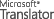 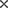 OriginalLight Spd vs घर TOCगुरुत्वाकर्षण अवधारणाओं गति बनाएँ TOCप्रकाश एसपीडी बनाम सापेक्षताबल बातचीतRF ऊजा अवधारणा फ्रेंच वर्जन.रूसी देखें.
प्रोफेसर A Nikiforov द्वाराहिन्दी ver. द्वारा 
तकनीशियन टीमपीडीएफ अंग्रेजी< पीछे स्नातकोत्तरपृष्ठ सामग्री साइट पृष्ठ सूची \/अगले स्नातकोत्तर > DFP 1पृष्ठ सामग्री पृष्ठ सामग्री पृष्ठ सामग्री पृष्ठ सामग्री दोहरीकरण विरोधाभास बल का आकर्षणसारमॉडल की समीक्षा गुरुत्वाकर्षण केबड़े पैमाने पर आकर्षणमॉडल जीआर मॉडल के लिएगुरुत्वाकर्षणपब्लिक डोमेन कथनन्यूटन के उल्लेख करने के लिए गुरुत्वाकर्षण के कारणविकिरण दबाव मॉडलसारांश मेंविकिरण के दबाव उल्लेख के कागजातसंदर्भपरिशिष्ट: अंकगणितके डबल बल।< पीछे स्नातकोत्तरपृष्ठ सामग्री साइट पृष्ठ सूची \/अगले स्नातकोत्तर > DFP 2< पीछे स्नातकोत्तरपृष्ठ सामग्री साइट पृष्ठ सूची \/ नीचे \ / DFP 3< पीछे स्नातकोत्तरपृष्ठ सामग्री साइट पृष्ठ सूची \/ नीचे \ / DFP 4< पीछे स्नातकोत्तरपृष्ठ सामग्री साइट पृष्ठ सूची \/नीचे \ / DFP 5< पीछे स्नातकोत्तरपृष्ठ सामग्री साइट पृष्ठ सूची \/नीचे \ /  DFP 6नासा डेटा से Givens; MathCad 15नासा डेटा से Givens; MathCad 15पृथ्वी की सतह गुरुत्वाकर्षण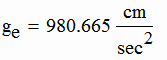 पृथ्वी के द्रव्यमान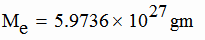 चंद्रमा की सतह गुरुत्वाकर्षण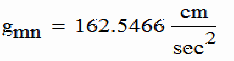 चंद्रमा का द्रव्यमान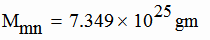 पृथ्वी के प्राकृतिक उपग्रह दूरी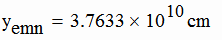 चांद दूरी bary केंद्र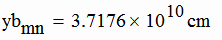 चंद्रमा की कक्षीय वेग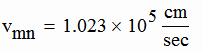 < पीछे स्नातकोत्तरपृष्ठ सामग्री साइट पृष्ठ सूची \/ नीचे \ /DFP 7डबल बल विरोधाभास लेखाडबल बल विरोधाभास लेखाचंद्रमा की कक्षीय बल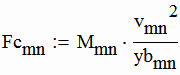 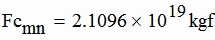 चंद्रमा की पृथ्वी के लिए "आकर्षक" बल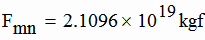 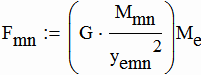 पृथ्वी के चंद्रमा के लिए "आकर्षक" बल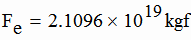 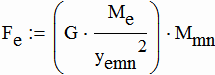 चंद्रमा और पृथ्वी की "आकर्षक" बल जोड़ने दो बार चंद्रमा की कक्षीय बल, (गणित के ऊपर में Fc_mn) को संतुलित करने के लिए आवश्यक बल पैदा करता है... स्थिर कक्षाओं संभव नहीं होगा।
निष्कर्ष:
  गुरुत्वाकर्षण द्रव्यमान केन्द्र में बैठा एक निहित "आकर्षक" बल नहीं हो सकता!! चंद्रमा और पृथ्वी की "आकर्षक" बल जोड़ने दो बार चंद्रमा की कक्षीय बल, (गणित के ऊपर में Fc_mn) को संतुलित करने के लिए आवश्यक बल पैदा करता है... स्थिर कक्षाओं संभव नहीं होगा।
निष्कर्ष:
  गुरुत्वाकर्षण द्रव्यमान केन्द्र में बैठा एक निहित "आकर्षक" बल नहीं हो सकता!! न्यूटन के समीकरण एक डबल बल जब एक विकिरण और गुरुत्वाकर्षण के परिरक्षण प्रणाली के साथ प्रयोग किया जाता का उत्पादन नहीं करते। न्यूटन के समीकरण एक डबल बल जब एक विकिरण और गुरुत्वाकर्षण के परिरक्षण प्रणाली के साथ प्रयोग किया जाता का उत्पादन नहीं करते। < पीछे स्नातकोत्तरपृष्ठ सामग्री साइट पृष्ठ सूची \/ नीचे \ /DFP 8
< पीछे स्नातकोत्तरपृष्ठ सामग्री पृष्ठ सूची साइट \ /  नीचे \ /DFP 9< पीछे स्नातकोत्तरपृष्ठ सामग्री साइट पृष्ठ सूची \/नीचे \ /  DFP 10वेब साइट पृष्ठ सूचीवेब साइट पृष्ठ सूचीवेब साइट पृष्ठ सूचीवेब साइट पृष्ठ सूचीघर
सूचकांक     TOCविकिरण 
दबाव TOCगुरुत्वाकर्षण
शील्ड TOCगुरुत्वाकर्षण
विसंगति TOCको हल
विसंगति TOCविकिरण 
vsEnergy TOCजड़ता &
चुंबकत्व TOCफ़ील्ड 
प्रणोदन TOCविकिरण
छवियाँ TOCबनाएँ 
गति TOC   बल 
बातचीत TOCप्रकाश गति बनाम 
सापेक्षता TOCझूठी स्थिरांक 
लाइट एसपीडी TOCडबल बल 
विरोधाभास     TOCगुरुत्वाकर्षण के
स्थिरांक TOCबनाएँ 
ऊर्जा TOCगुरुत्वाकर्षण लिंक TOCसमीक्षा 
पत्ररेडियो आवृत्ति ऊर्जा पृष्ठरेडियो आवृत्ति ऊर्जा पृष्ठरेडियो आवृत्ति ऊर्जा पृष्ठरेडियो आवृत्ति ऊर्जा पृष्ठआर एफ 
ऊर्जा TOCऊर्जा के माध्यम से
आयनमंडल TOCका डेमो
RF ऊजा TOCRF ऊजा 
अनुक्रमणिका विषय सूची< पीछे स्नातकोत्तरपृष्ठ सामग्री साइट पृष्ठ सूची \/अगले स्नातकोत्तर > DFP 11